XI Международная дистанционная олимпиада «Эрудит» Английский язык, 6 класс, I турI have enough pocket money, but I would like to be slightly independent. I would like to work as a child minder because I love children. Moreover, I can communicate with them. I think I’ll find some interesting activities for them. For example, we’ll be able to play developing games, learn writing, drawing. Also, I’ll teach them how to behave with other children and adults: their parents and relatives. It’s so exciting and curious to be with children while you are finding how to answer their questions, you have a good opportunity to enlarge your vocabulary and broad your mind.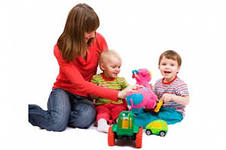 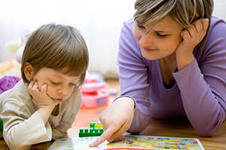 